Staffagories – A Nonprofit Worker Sorting Activity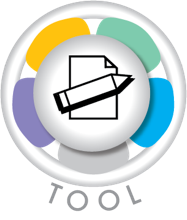 Instructions:Think about each member of your team and sort the individual workers into a specific Staff or Non-Staff category.Write down the worker’s name and at least one reason why this person is properly categorized.Refer to L&I resources or Let’s Go Legal toolkit, if needed.STAFFSTAFFSTAFFSTAFFSTAFFSTAFFNon-exemptExemptExemptExemptExemptExemptNon-exemptExecutiveExecutiveAdministrativeAdministrativeProfessionalNON-STAFFNON-STAFFNON-STAFFNON-STAFFNON-STAFFNON-STAFFInternsInternsVolunteersVolunteersIndependent ContractorsIndependent Contractors